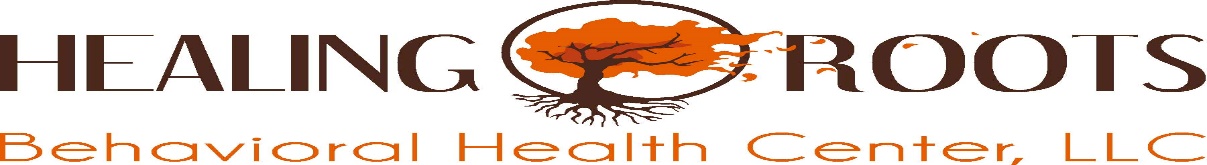 Please fax this form to 207-692-1009 or mail to 325C Kennedy Memorial Dr. Waterville, Maine 04901Date of Referral:___________________________  Referral Source:____________________________ 	Relationship to Client:___________________If you are a provider please include a Release of Information with this referral form.Client Name: ______________________________	Cell Phone:_____________________Home Phone: ______________________________	Permission to leave a message: Y/NDOB:_______________________	Social Security #:_____-_____-______Gender: M/F		Class Member: Y/NPhysical Address:_______________________________________________________________________Mailing Address:_______________________________________________________________________Parent/Guardian Name:________________________________ Telephone Number:_________________Primary Insurance: ____________________________  ID #: ____________________________________Group #:____________________________________Secondary Insurance: _________________________    ID #: ____________________________________Group #:____________________________________ 	